Istituto Comprensivo Paritario " Regina Coeli”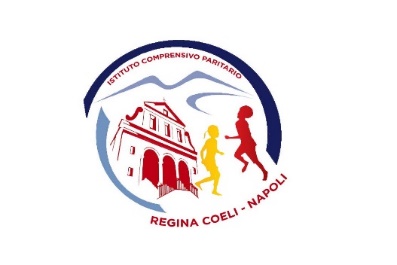 Scuola dell’Infanzia – Primaria – Secondaria di primo gradoVico San Gaudioso, 2 - 80138 NapoliTel. /fax 081-444876 - Fax 081-456507 –      email: istreginacoelinapoli@tiscali.it  www.icreginacoeli.itCOVID-19 – TEST ANTIGENICO AUTO – SOMMINISTRATOAUTODICHIARAZIONE (DPR 445/2000, art. 46 e 47)
Io sottoscritt___ (nome)______________________ (cognome) _____________________________nato/a il ___________________ a __________________________________ prov. _____________ residente a _____________________________________________________ prov. _____________ in via ____________________________________________________________n. _____________ domiciliato a (compilare solo se diverso da residenza) _________________________ prov. ________ in via ____________________________________________________n. _____________telefono ____________________________ e-mail ______________________________________, genitore/tutore/affidatariodell’alunno (nome) ___________________________ (cognome) ___________________________,frequentante per l’a.s. 2021/22 la scuola _______________________________ classe/sezione____________ di questo Istituto Comprensivo Stataleai fini di quanto previsto dal DECRETO-LEGGE 4 febbraio 2022, n. 5DICHIAROche l’alunn___ su indicat__ a seguito di contatto di caso in data ______________ ha presentato sintomi in data __________________ ed è stat____ sottopost__ in data _____________________ ad un test rapido auto – somministrato, con esito NEGATIVOSONO CONSAPEVOLE CHEle false dichiarazioni, la falsità negli atti e l’uso di atti falsi sono puniti dal codice penale e dalle leggi speciali in materia.Dichiaro inoltre di aver preso visione dell’informativa privacy presente sul sito istituzionale e di acconsentire al trattamento dei dati personali.Luogo e data,					Firma del dichiarante_________________________			ALLEGARE COPIA DI UN DOCUMENTO D’IDENTITA’ IN CORSO DI VALIDITÀ